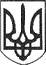 РЕШЕТИЛІВСЬКА МІСЬКА РАДАПОЛТАВСЬКОЇ ОБЛАСТІВИКОНАВЧИЙ КОМІТЕТРІШЕННЯ29 січня 2021 року                                                                                   № 20Про намір передачі нерухомого майна в оренду за адресоюм.Решетилівка, вул.Шевченка, 23Керуючись законами України „Про місцеве самоврядування в Україні”, „Про оренду державного та комунального майна”, Порядком передачі в оренду державного та комунального майна, затвердженого постановою Кабінету Міністрів України від 03.06.2020 № 483, Методикою розрахунку орендної плати за державне майно та пропорції її розподілу, затвердженою постановою Кабінету Міністрів України від 04.10.1995 № 786, Порядком передачі в оренду майна, що належить до комунальної власності Решетилівської міської територіальної громади затвердженого рішенням Решетилівської міської ради від 27.01.2021 № 105-3-VІІІ „Про  затвердження документів щодо оренди майна Решетилівської міської територіальної громади ” ( 3 позачергова сесія), виконавчий комітет Решетилівської міської радиВИРІШИВ:	1. Передати в оренду нежитлові приміщення площею 50 кв.м. та 344,6 кв.м., розташовані в будинку за адресою м.Решетилівка, вул.Шевченка, 23, без проведення аукціону.	2. Включити до Переліку другого типу нежитлові приміщення площею 50 кв.м. та 344,6 кв.м., розташовані в будинку за адресою м.Решетилівка, вул.Шевченка, 23.	3. Встановити такі додаткові умови оренди:- обов’язкове відшкодування балансоутримувачу - Центру надання соціальних послуг Решетилівської міської ради витрат, пов’язаних з утриманням будівлі та комунальних послуг, згідно окремих рахунків з 04 січня 2021 року.	4. Доручити відділу з юридичних питань та управління комунальним майном виконавчого комітету міської ради (Колотій Н.Ю.) провести процедуру передачі вказаних об’єктів в оренду.  Заступник міського голови з питаньдіяльності виконавчих органів ради                                   Ю.М.Невмержицький